Ceny za stání silničních motorových vozidel ve městě Luhačovice platné od 01.01.2017		 Rada města Luhačovice schválila usnesením č. 332/R20/2016 cenu za stání silničních motorových vozidel ve městě Luhačovice, s účinností ode dne nabytí účinnosti nařízení města Luhačovice č. 3/2016 o vymezení oblastí města, ve kterých lze místní komunikace nebo jejich určené úseky užít ke stání silničních motorových vozidel jen za sjednanou cenu, v platném znění takto:                                      Držitelé průkazu ZTP a ZTP/P za stání na místech označených svislou dopravní značkou IP12 se symbolem O1, cenu nehradí; to se netýká úseků vyhrazených písm. n) a o). Uvedené ceny jsou stanoveny na dobu od 7:00 hodin do 18:00 hodin. 			V Luhačovicích	25.11.2016							Ing. Bc. Marie Semelová, starostkaCeny za stání silničních motorových vozidel ve městě Luhačovice platné od 01.01.2017                        přílohaVzory parkovacích karet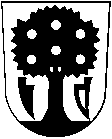 MĚSTO  LUHAČOVICE Parkovací karta č.         platná pouze s nastavenými parkovacími hodinamiNa vymezených plochách v ul. Masarykova,  v ul. U Šťávnice,v ul. Nádražní, v ul. Pod Kamennou,v ul. Nábřeží, v ul. Příční, v ul. Bílá čtvrť na plochách bez číselného označení parkovacích místRZ vozidla:* Doba platnosti karty od ……………….… do ………………………..Luhačovice …………………  	                                                razítko a podpis				MĚSTO  LUHAČOVICEPovolení k vjezdu a stání (parkovací karta)na vymezených úsecích místní komunikacev ulici Nábřeží, vpravo od křižovatky k poště po dům Najáda*, Bílá čtvrť*, Pod Kamennou*RZ vozidla:* Doba platnosti karty od ……………….. do …………………….. Zaplaceno Kč:                      Luhačovice …………………             	                                     razítko a podpis*uvede se odpovídajícíMĚSTO  LUHAČOVICEParkovací karta – číslo stání:  Na vymezených úsecích místní komunikace: …………………………….RZ vozidla:*                                        adresa: *Doba platnosti karty od …………………. do ……………………                       Luhačovice …………………….           				                		razítko a podpis                *uvede se odpovídající	MĚSTO  LUHAČOVICEParkovací karta - číslo stání:Na odstavné ploše: 	v ulici Nábřeží za nákupním střediskem*				v ulici Příční za zdravotním střediskem*RZ vozidla:*Doba platnosti karty od …………………….. do …………………………..   Luhačovice …………………..                                            	      razítko a podpis*uvede se odpovídající	MĚSTO  LUHAČOVICEParkovací karta – číslo stání:  Na vymezených úsecích místní komunikace: …………………………….			(adresa)	Doba platnosti karty od …………………. do ……………………                        Luhačovice …………………….           				                		razítko a podpis                Nař.Čl. 1 písm.Vymezené úseky místních komunikací, na kterých je stání vozidel v době         od 7:00 do 18:00 hodin zpoplatněno Vymezené úseky místních komunikací, na kterých je stání vozidel v době         od 7:00 do 18:00 hodin zpoplatněno Parkovací  automat (cena v Kč)Parkovací  automat (cena v Kč)Parkovací  automat (cena v Kč)Parkovací karta(cena v Kč)Parkovací karta(cena v Kč)Parkovací karta(cena v Kč)PoznámkaNař.Čl. 1 písm.Vymezené úseky místních komunikací, na kterých je stání vozidel v době         od 7:00 do 18:00 hodin zpoplatněno Vymezené úseky místních komunikací, na kterých je stání vozidel v době         od 7:00 do 18:00 hodin zpoplatněno 1. hod.2. hod.další hod.Typkarty1 den1 rokPoznámkaa)ul.  Masarykova,  podélná stání vpravo na parkovacím pruhu, v úseku od kruhového objezdu na nám.  28. října po křižovatku s ul. Nádražníul.  Masarykova,  podélná stání vpravo na parkovacím pruhu, v úseku od kruhového objezdu na nám.  28. října po křižovatku s ul. Nádražní202020A1.900Karta A opravňuje ke stání na dobu 60 min a platí pouze s nastavenými parkovacími hodinami (vydávají se současně s kartou). Karta A je nepřenosná, vydává se na jednu registrační značku vozidla. Kartu lze vydat i na kratší období.b)ul. U Šťávnice,  podélná stání vpravo, kolmá stání vlevoul. U Šťávnice,  podélná stání vpravo, kolmá stání vlevo202020A1.900Karta A opravňuje ke stání na dobu 60 min a platí pouze s nastavenými parkovacími hodinami (vydávají se současně s kartou). Karta A je nepřenosná, vydává se na jednu registrační značku vozidla. Kartu lze vydat i na kratší období.c)odstavná plocha v ul. Nádražní za nákupním střediskemodstavná plocha v ul. Nádražní za nákupním střediskem5520AC1.900Karta A opravňuje ke stání na dobu 60 min a platí pouze s nastavenými parkovacími hodinami (vydávají se současně s kartou). Karta A je nepřenosná, vydává se na jednu registrační značku vozidla. Kartu lze vydat i na kratší období.d)podélná stání vpravo na parkovacím pruhu v ul. Pod Kamennou za kostelem Svaté Rodinypodélná stání vpravo na parkovacím pruhu v ul. Pod Kamennou za kostelem Svaté Rodiny5510A1.900Karta A opravňuje ke stání na dobu 60 min a platí pouze s nastavenými parkovacími hodinami (vydávají se současně s kartou). Karta A je nepřenosná, vydává se na jednu registrační značku vozidla. Kartu lze vydat i na kratší období.e)odstavná plocha v ul. Nábřeží za nákupním střediskemodstavná plocha v ul. Nábřeží za nákupním střediskem5520ALZ1.9002.4004.000Karta Z opravňuje ke stání na  místech vyhrazených lokalitou a číslem.f)odstavná plocha v ul. Příční za zdravotním střediskemodstavná plocha v ul. Příční za zdravotním střediskem5520AZ1.9004.000Karta Z opravňuje ke stání na  místech vyhrazených lokalitou a číslem.g)ul. Bílá čtvrť, podélná stání vpravo v úseku od začátku vedlejšího schodiště hotelu Palace po začátek hlavního vstupního schodiště hotelu Palace ul. Bílá čtvrť, podélná stání vpravo v úseku od začátku vedlejšího schodiště hotelu Palace po začátek hlavního vstupního schodiště hotelu Palace 5520A1.900Karta C opravňuje ke stání pouze na zvláštní povolení MěÚ Luhačovice h)ul. Nábřeží podélná stání vpravo v úseku od křižovatky pod poštou, po dům Najáda  ul. Nábřeží podélná stání vpravo v úseku od křižovatky pod poštou, po dům Najáda  C60Karta C opravňuje ke stání pouze na zvláštní povolení MěÚ Luhačovice i)ul. Bílá čtvrť, podélná a šikmá stání vpravo v úseku od vily Viola po začátek vedlejšího schodiště hotelu Palace, šikmá stání vlevo u penzionu Radun, na obou úsecích s vyznačením číselných parkovacích místul. Bílá čtvrť, podélná a šikmá stání vpravo v úseku od vily Viola po začátek vedlejšího schodiště hotelu Palace, šikmá stání vlevo u penzionu Radun, na obou úsecích s vyznačením číselných parkovacích místCE60369.000Karta E opravňuje ke stání  na  místech vyhrazených lokalitou a číslem.j)ul. Zatloukalova, podélná stání vpravo v místě jednosměrného provozu, v úseku od křižovatky s ul. Rumunskou po křižovatku s ul. Lužné, s vyznačením číselných parkovacích místul. Zatloukalova, podélná stání vpravo v místě jednosměrného provozu, v úseku od křižovatky s ul. Rumunskou po křižovatku s ul. Lužné, s vyznačením číselných parkovacích místEL  369.0002.400Karta L opravňuje občany, kteří mají v  lokalitách vyhrazených čl. 1 písm. a), b), d), j), k), l) nařízení, v ul. Příční a v ul. Nábřeží, v úseku od křižovatky s ul. U Šťávnice po křižovatku s ul. Příční trvalý pobyt nebo vlastní nemovitost ke stání na místech vyhrazených lokalitou a číslem, a to na 1  nemovitost nebo na 1 bytovou jednotku v bytových domech na jednom parkovacím místě.k)ul. Antonína Slavíčka, podélná stání vpravo v místě jednosměrného provozu v úseku od vily Rusalka po křižovatku s ul. Zatloukalova, s vyznačením číselných parkovacích místul. Antonína Slavíčka, podélná stání vpravo v místě jednosměrného provozu v úseku od vily Rusalka po křižovatku s ul. Zatloukalova, s vyznačením číselných parkovacích místEL  369.0002.400Karta L opravňuje občany, kteří mají v  lokalitách vyhrazených čl. 1 písm. a), b), d), j), k), l) nařízení, v ul. Příční a v ul. Nábřeží, v úseku od křižovatky s ul. U Šťávnice po křižovatku s ul. Příční trvalý pobyt nebo vlastní nemovitost ke stání na místech vyhrazených lokalitou a číslem, a to na 1  nemovitost nebo na 1 bytovou jednotku v bytových domech na jednom parkovacím místě.l)ul. Betty Smetanové, podélná stání vlevo v místě jednosměrného provozu v úseku od křižovatky s  ul. Leoše Janáčka po křižovatku s ul. Holubyho, s vyznačením číselných parkovacích místul. Betty Smetanové, podélná stání vlevo v místě jednosměrného provozu v úseku od křižovatky s  ul. Leoše Janáčka po křižovatku s ul. Holubyho, s vyznačením číselných parkovacích místEL  369.0002.400Karta L opravňuje občany, kteří mají v  lokalitách vyhrazených čl. 1 písm. a), b), d), j), k), l) nařízení, v ul. Příční a v ul. Nábřeží, v úseku od křižovatky s ul. U Šťávnice po křižovatku s ul. Příční trvalý pobyt nebo vlastní nemovitost ke stání na místech vyhrazených lokalitou a číslem, a to na 1  nemovitost nebo na 1 bytovou jednotku v bytových domech na jednom parkovacím místě.m)kolmá stání vyhrazeného prostoru v ul. Pod Kamennou, naproti vily Vepřek, s vyznačením číselných parkovacích místkolmá stání vyhrazeného prostoru v ul. Pod Kamennou, naproti vily Vepřek, s vyznačením číselných parkovacích místCEL  60  369.0002.400Parkovací karty vydává:  typ  „A“, „E“, „L“ a „Z“ a parkovací hodiny finanční odbor Městského úřadu,typ „C“ a „E“ turistické a informační centrum Luhainfo, Masarykova 950.n)parkoviště u lázeňských garáží  osobní automobil, jednostopé motorové vozidlo101010Parkovací karty vydává:  typ  „A“, „E“, „L“ a „Z“ a parkovací hodiny finanční odbor Městského úřadu,typ „C“ a „E“ turistické a informační centrum Luhainfo, Masarykova 950.n)parkoviště u lázeňských garáží  autobus303030Parkovací karty vydává:  typ  „A“, „E“, „L“ a „Z“ a parkovací hodiny finanční odbor Městského úřadu,typ „C“ a „E“ turistické a informační centrum Luhainfo, Masarykova 950.o)nadzemní část parkoviště v ul. Solnénadzemní část parkoviště v ul. Solné  01010Parkovací karty vydává:  typ  „A“, „E“, „L“ a „Z“ a parkovací hodiny finanční odbor Městského úřadu,typ „C“ a „E“ turistické a informační centrum Luhainfo, Masarykova 950.